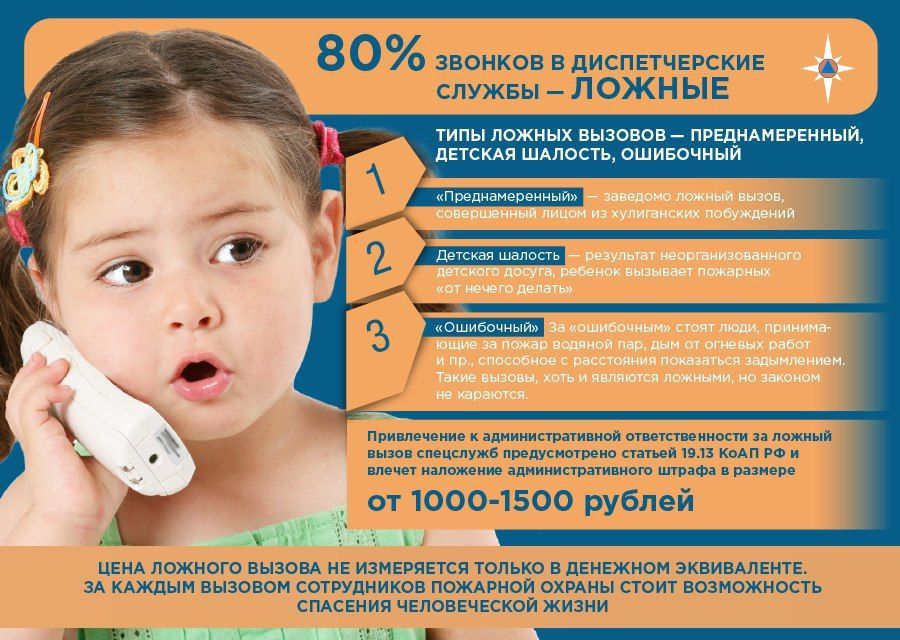 Телефон спасателей – «01», с мобильного – «010», «101» и «112». Этот номер хорошо знаком, как взрослым, так и детям. Своевременный вызов пожарной охраны спасает жизнь и имущество граждан. Так почему же сегодня этот самый важный номер становится инструментом для шалости и баловства?Еженедельно на пульт дежурно-диспетчерской службы поступают десятки, а иногда и сотни ложных вызовов. В то время как, возможно, в соседнем доме кто-то погибает в огне.Ложные вызовы можно условно разделить на два типа: «ошибочный» и «преднамеренный». За «ошибочным» стоят люди, принимающие за пожар водяной пар, дым от огневых работ и прочие, способное с расстояния показаться задымлением.  Такие вызовы, хоть и являются ложными, но законом не караются. Ведь, с огнем шутки плохи: лучше вовремя позвонить в пожарную охрану, чем упустить время и дать небольшому возгоранию превратиться в самый настоящий пожар.«Преднамеренный» — это заведомо ложный вызов специализированных служб и карается по всей строгости закона. При вызове спецслужб (пожарная охрана, полиция, скорая помощь) из хулиганских побуждений, без всяких на то причин, гражданин должен быть готов к привлечению к административной ответственности, а в случае сообщения о теракте – к уголовной.Ответственность за «преднамеренный» ложный вызов рассматривает статья 19.13 КоАП РФ: «Заведомо ложный вызов пожарной охраны, милиции, скорой медицинской помощи или иных специализированных служб — влечет наложение административного штрафа в размере от 1000-1500 рублей«. К административной ответственности может быть привлечено только вменяемое лицо, достигшее к моменту совершения административного правонарушения возраста шестнадцати лет.В случае установленного ложного вызова подростком, не достигшим 16 лет (при уголовной ответственности – 14 лет), административная ответственность не наступает: дело передается на рассмотрение комиссии по делам несовершеннолетних, которая устанавливает и применяет к подросткам дисциплинарные меры. Также подростки становятся на учет в подразделения по делам несовершеннолетних. Помимо прочего, нельзя забывать и об ответственности родителей. За неисполнение обязанностей по содержанию и воспитанию несовершеннолетних (статья 5.35 КоАП РФ), опекуны или родители несовершеннолетних правонарушителей привлекаются к административной ответственности, подразумевающей предупреждение и наложение штрафа.На сегодняшний день, современные технические средства помогают без труда вычислить телефонных хулиганов и привлечь их к ответственности. Однако не стоит забывать, что цена ложного вызова измеряется не только в денежном эквиваленте. Это, в первую очередь, жизнь и благополучие людей!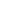 